1	مقدمةيصف هذا التقرير أنشطة الاتحاد الدولي للاتصالات ذات الصلة بالقرارات 101 و102 و133 و180 لمؤتمر المندوبين المفوضين خلال الفترة المشمولة بالتقرير منذ دورة المجلس لعام 2017 حتى تاريخه.2	الأنشطة المتصلة بشبكات بروتوكول الإنترنت (IP) وتطوير شبكات الجيل التالي (NGN) وإنترنت المستقبل، بما في ذلك التحديات المتعلقة بالسياسات العامة والتحديات التنظيمية1.2	تواصل جميع لجان دراسات قطاع تقييس الاتصالات بالاتحاد أعمالها في مجالات مختلفة متعلقة بالإنترنت والشبكات القائمة على الإصدار الرابع/السادس من بروتوكول الإنترنت (IPv4/IPv6)، وإنترنت الأشياء، وتسمية وعنونة الإنترنت، وشبكات الجيل التالي وتطورها، وشبكات المستقبل (FN)، والحوسبة السحابية، وجودة الخدمة، وتلفزيون بروتوكول الإنترنت، والتطبيقات القائمة على بروتوكول الإنترنت، ومجهولية المصدر، والتوصيلية الدولية.وحتى تاريخه، تمت الموافقة على أكثر من 260 توصية جديدة/مراجَعة لقطاع تقييس الاتصالات منذ الفترة المشمولة بالتقرير الأخير. ويمكن العثور على التوصيات ذات الصلة في إطار لجان الدراسات المختلفة لقطاع تقييس الاتصالات (انظر القائمة التفصيلية).2.2	واتفقت لجنة الدراسات 3 لقطاع تقييس الاتصالات، في إطار المسألة 9/3، على تقرير تقني عن التأثير الاقتصادي للمحتويات المتاحة بحريّة على الإنترنت (OTT).3.2	وأنشأت لجنة الدراسات 13 لقطاع تقييس الاتصالات فريقاً متخصصاً جديداً بالاتحاد يُعنى بالتعلم الآلي في شبكات المستقبل بما في ذلك شبكات الجيل الخامس (FG-ML5G). وهو سيرسي الأساس لتقييس بالاتحاد يرمي لمساعدة التعلم الآلي على جلب المزيد من الأتمتة والذكاء إلى تصميم شبكة تكنولوجيا المعلومات والاتصالات وإدارتها.4.2	وكانت ورشة العمل الإقليمية الخامسة للجنة الدراسات 13 من أجل إفريقيا بشأن "أعمال التقييس التي يضطلع بها قطاع تقييس الاتصالات بشأن شبكات المستقبل: نحو مستقبل أفضل من أجل إفريقيا" قد نُظمت في القاهرة، مصر، يومَي 2 و3 أبريل 2017.5.2	وكان نشاط التنسيق المشترك الجديد بقطاع تقييس الاتصالات المعني بالاتصالات المتنقلة الدولية-2020 (ITU-T JCA-IMT2020) قد بدأ نشاطه التنسيقي بشأن تكنولوجيا الجيل الخامس/الاتصالات المتنقلة الدولية-2020 بين لجان الدراسات 5 و11 و13 و15 و20 المشاركة من قطاع تقييس الاتصالات ومعهد مهندسي الكهرباء والإلكترونيات (IEEE) ومنتدى النطاق العريض (BBF). وسيواصل نشاط التنسيق المشترك إدارة وثيقة خارطة طريق IMT-2020 بالمدخلات المتوقعة من المنظمات الخارجية.6.2	ونُظمت في 11 يوليو 2017 ورشة عمل ويوم مخصص للعروض بشأن الاتصالات المتنقلة الدولية-2020/تكنولوجيا الجيل الخامس في جنيف، سويسرا، وقُدمت لمحة عامة عن الخطة المستقبلية للاتصالات المتنقلة الدولية-2020 (IMT-2020) السلكية، وكذلك عن عمل لجنة الدراسات 13 لقطاع تقييس الاتصالات وغيرها من لجان الدراسات التابعة لقطاع تقييس الاتصالات بشأن هذا الموضوع.7.2	وكان الفريق المتخصص المعني بمعالجة البيانات وإدارتها (DPM) لدعم إنترنت الأشياء والمدن والمجتمعات الذكية (FG DPM) الجديد لقطاع تقييس الاتصالات، عقد أول اجتماعين له في الفترة 19-17 يوليو 2017 و25-20 أكتوبر 2017 في جنيف، سويسرا.8.2	وتعمل مبادرة "متحدون من أجل مدن ذكية مستدامة (U4SSC)" حالياً على النواتج التالية: مبادئ توجيهية بشأن الأدوات والآليات اللازمة لتمويل مشاريع مدن ذكية مستدامة؛ ومبادئ توجيهية بشأن استراتيجيات لمدن التدوير؛ وإطار تطبيق العلوم في المدينة؛ ومبادئ توجيهية بشأن الذكاء الاصطناعي في المدن؛ وسلسلة الكتل للمدن؛ ومجموعة أدوات للمدن الذكية المستدامة.9.2	جرى التنسيق من خلال بيانات الاتصال بين اللجنة ISO/IEC JTC 1/SC6 ولجنة الدراسات 11 بقطاع تقييس الاتصالات بشأن حوسبة الحافة والاتصالات المدارة بين الأقران (P2P)، وبين منظمة oneM2M ولجنة الدراسات 20 لقطاع تقييس الاتصالات بشأن معايير الاتصالات من آلة إلى آلة (M2M) ومعايير إنترنت الأشياء (IoT).10.2	قدم الأسبوع السابع لإنترنت الأشياء، الذي نُظم في الفترة 9-6 يونيو 2017، في جنيف، سويسرا، لمحة عامة عن أحدث التطورات في مجال إنترنت الأشياء، واختُتم "بإعلان إنترنت الأشياء لتحقيق أهداف التنمية المستدامة".11.2	ونُظمت ورشة عمل إقليمية للاتحاد من أجل بلدان كومنولث الدول المستقلة بشأن "إنترنت الأشياء وشبكات المستقبل"، في سان بطرسبرغ، روسيا، في الفترة 19-20 يونيو 2017، وجرى تبادل الخبرات بشأن إنترنت الأشياء، ونُظر في التطورات المستقبلية ضمن منطقة كومنولث الدول المستقلة.12.2	ونُظمت يومَي 24 و25 يوليو 2017 ورشة عمل الاتحاد بشأن الأداء وجودة الخدمة والجودة الملموسة فيما يتعلق بخدمات الوسائط المتعددة في جوهانسبرغ، جنوب إفريقيا، وناقشت مؤشرات الأداء الرئيسية وأساليب قياس وتقييم جودة الخدمة/جودة التجربة (QoS/QoE) في شبكات LTE وLTE المتقدمة، والجوانب التنظيمية والسياساتية لجودة الخدمة/جودة التجربة، وأداء الشبكة ومتطلبات جودة الخدمة لشبكات الجيل الخامس وأنشطة قطاع تقييس الاتصالات بشأن جودة الخدمة/جودة التجربة.13.2	ولم يتلق مكتب تقييس الاتصالات تعليقات على أي من الحوادث التي أبلغ عنها فيما يتعلق بالقرار 69 للجمعية العالمية لتقييس الاتصالات بشأن "النفاذ إلى موارد الإنترنت والاتصالات/تكنولوجيا المعلومات والاتصالات واستعمالها على أساس غير تمييزي" (وحتى الآن وقعت 37 حادثة منذ عام 2009، انظر جميع التقارير ذات الصلة).14.2	واختتمت لجنة الدراسات 1 ولجنة الدراسات 2 لقطاع تنمية الاتصالات فترة الدراسة 2014-2017 وأصدرت عدداً من التقارير والمبادئ التوجيهية المتعلقة بالإنترنت، ولا سيما بشأن المسائل 1/1 و2/1 و3/1 و4/1 و5/1 و1/2 (انظر تقريري لجنة الدراسات 1 ولجنة الدراسات 2 لقطاع تنمية الاتصالات). وبعد المؤتمر العالمي لتنمية الاتصالات لعام 2017، سيستمر العمل في القضايا المتعلقة ببروتوكول الإنترنت مثل التوصيل البيني لشبكات الجيل التالي، والاتصالات الصوتية عبر بروتوكول الإنترنت (VoIP)، والخدمات السحابية، واستراتيجيات وسياسات وتكنولوجيات نشر النطاق العريض. وستستكشف اللجنتان الانتقال من شبكات النطاق الضيق إلى شبكات النطاق العريض عالي السرعة والجودة (بما في ذلك الانتقال إلى شبكات الاتصالات المتنقلة الدولية-2020) مع مراعاة ميزات التوصيل البيني والتشغيل البيني. وسيعمل فريق إدارة المسألة 1/1 الجديدة في مجال "استراتيجيات وسياسات نشر النطاق العريض في البلدان النامية" (بدمج المسألتين السابقتين 1/1 و2/1). وسيعمل فريق إدارة المسألة 3/1 الجديدة في مجال "التكنولوجيات الناشئة، بما في ذلك الحوسبة السحابية والخدمات المتنقلة وخدمات المحتويات المتاحة بحرّية على الإنترنت (OTT): الفرص والتحديات والآثار الاقتصادية والسياساتية فيما يخص البلدان النامية" (بدمج المسألتين السابقتين 1/1 و3/1). وستواصل أفرقة إدارة المسائل 4/1 و5/1 و1/2 عملها من فترة الدراسة السابقة مع التركيز على الحاجة إلى توظيف تكنولوجيا المعلومات والاتصالات لخدمة التنمية الاجتماعية والاقتصادية المستدامة.1.14.2	وفي إطار الهدف 3 لخطة عمل بوينس آيرس، اعتُمد الناتج 3.3 بخصوص "منتجات وخدمات بشأن بناء القدرات وتنمية المهارات البشرية، من بينها المنصات الإلكترونية، والبرامج التدريبية عن بُعد والحضورية بغية تعزيز المهارات العملية، والمواد المتبادلة، مع مراعاة الشراكات المعقودة مع أصحاب المصلحة المعنيين بالتعليم في مجال الاتصالات/تكنولوجيا المعلومات والاتصالات".15.2	ويواصل قطاع تنمية الاتصالات تنفيذ توصيلية الإنترنت اللاسلكية عريضة النطاق وتطوير تطبيقات تكنولوجيا المعلومات والاتصالات لتوفير نفاذ رقمي مجاني أو بتكلفة زهيدة للمدارس والمستشفيات وللسكان المحرومين من الخدمات في المناطق الريفية والمناطق النائية في بلدان منتقاة (بوروندي وبوركينا فاصو وجيبوتي وليسوتو ومالي وسوازيلاند وأنتيغوا وبربودا وسانت كيتس ونيفيس وغيرها).16.2	واعتمد قطاع الاتصالات الراديوية التوصية ITU-R M.2083 "رؤية بشأن الاتصالات المتنقلة الدولية - الإطار والأهداف العامة للتطوير المستقبلي للاتصالات المتنقلة الدولية لعام 2020 وما بعده" والقرارين ITU-R 65 "المبادئ المتعلقة بعملية التطوير المستقبلي للاتصالات المتنقلة الدولية لعام 2020 وما بعده" وITU-R 66 "الدراسات المتعلقة بالأنظمة والتطبيقات اللاسلكية لتطوير إنترنت الأشياء".17.2	ويواصل الاتحاد الدولي للاتصالات تعاونه مع مؤسسة المبادرات الوطنية للبحوث (CNRI) ومؤسسة DONA بشأن استخدام معمارية الشيء الرقمي (DOA) - وهي معمارية متقدمة لإدارة المعلومات - باستعمال سماتها المتقدمة لإدارة الأشياء الرقمية في الاتحاد ووكالات الأمم المتحدة المعنية.18.2	وقُدم العديد من الدورات التدريبية من خلال أكاديمية الاتحاد وشبكة مراكز التميز التابعة للاتحاد، وتناولت مواضيع مثل "التدريب على نشر الإصدار IPv6" و"الجوانب الاستراتيجية لإدارة الإنترنت والابتكارات" و"البنية التحتية لتكنولوجيا المعلومات والاتصالات وإنترنت الأشياء" و"تكنولوجيات النفاذ بالألياف البصرية وشبكات الجيل التالي"، و"تكنولوجيات الجيل الرابع: LTE وLTE المتقدمة"، و"مستقبل السطح البيني نحو الجيل الخامس (5G)"، و"دور تكنولوجيا المعلومات والاتصالات في المدن الذكية المستدامة"، وما إلى ذلك.19.2	ويدعم الاتحاد أيضاً معهد كوستاريكا للكهرباء (ICE) في تعزيز بناء قدراته، بما في ذلك قدراته في مجال شبكات الجيل التالي، من خلال مشروع يسمى "Desarrollo del conocimiento en tecnologías, para especialistas del ICE".20.2	ونُظم "منتدى إنترنت الأشياء (IOT): معيشة أذكى في منطقة البحر الكاريبي" خلال الفترة 26-24 أبريل 2017 في بورت أوف سباين في ترينيداد وتوباغو.3	الإصدار السادس من بروتوكول الإنترنت (IPv6)1.3	وتواصل لجنتا الدراسات 2 و3 لقطاع تقييس الاتصالات بالاتحاد دراسة المنهجية وبنود العمل اللازمة لتنفيذ الأجزاء ذات الصلة من القرار 64 الصادر عن الجمعية العالمية لتقييس الاتصالات. وتعمل لجنة الدراسات 20 لقطاع تقييس الاتصالات كذلك على صياغة مشاريع توصيات من قطاع تقييس الاتصالات تركز على الإصدار السادس من بروتوكول الإنترنت (IPv6) وإنترنت الأشياء (IoT).2.3	ويواصل مكتب تنمية الاتصالات وجامعة ماليزيا للعلوم والتكنولوجيا (MUST) العمل من أجل إنشاء مركز خبرات الإصدار السادس من بروتوكول الإنترنت (IPv6)/إنترنت الأشياء (IoT) لدعم الدول الأعضاء في انتقالها من الإصدار الرابع إلى الإصدار السادس من بروتوكول الإنترنت بالنسبة إلى إنترنت الأشياء.3.3	ويتواصل العمل بشأن مشروع قاعدة الاختبار العالمية لتلفزيون بروتوكول الإنترنت القائم على الإصدار السادس من بروتوكول الإنترنت (I3GT) بين أعضاء الاتحاد وبدعم من أمانته لاختبار الجوانب المختلفة لمعايير تلفزيون بروتوكول الإنترنت لقطاع تقييس الاتصالات وتدريب المؤسسات الأكاديمية على تكنولوجيات تلفزيون بروتوكول الإنترنت الحديثة، وعرض تلفزيون بروتوكول الإنترنت المعياري على أصحاب المصلحة وأيضاً للترويج لنشر قدرات الإصدار السادس في البلدان النامية. وبدأت لجنة الدراسات 16 لقطاع تقييس الاتصالات العمل على مشروع الوثيقة التقنية HSTP.IPTV-Guide.2 بشأن "معلمات خدمة تلفزيون بروتوكول الإنترنت لمقدمي خدمات تلفزيون بروتوكول الإنترنت الجديد".4.3	ويواصل مكتب تنمية الاتصالات تقديم المساعدة إلى البلدان بشأن تنفيذ سياسات الإصدار السادس من بروتوكول الإنترنت (IPv6) ومنصة اختبار IPv6 على النحو الذي تطلبه الدول الأعضاء، فعلى سبيل المثال: أقيمت ورشة عمل تدريبية بشأن الإصدار السادس من بروتوكول الإنترنت (IPv6) في أبيدجان، كوت ديفوار، في سبتمبر 2017، استناداً إلى منصة الاختبار التي نفذها الاتحاد؛ وقُدمت مساعدة قُطرية إلى بوتان بشأن نشر الإصدار السادس من بروتوكول الإنترنت (IPv6) وأمنه؛ ويجري تنفيذ منصة اختبار IPv6 في الكاميرون وزمبابوي.5.3	خلال الفترة 8-4 ديسمبر 2017، أقيم في تونغا، بالاشتراك مع مركز معلومات شبكات آسيا والمحيط الهادئ (APNIC) وأستراليا، تدريب لمنطقة المحيط الهادئ على "برنامج أمن الإنترنت والبنية التحتية للإصدار السادس من بروتوكول الإنترنت (IPv6)".6.3	ومن خلال أكاديمية الاتحاد، يجري تقديم دورة على "تكنولوجيات وأساسيات وتصميم ونشر الإصدار السادس من بروتوكول الإنترنت (IPv6)" بالتعاون مع INICTEL UNI (مركز التميز التابع للاتحاد).7.3	واستطلع التقرير النهائي، استجابةً للمسألة 1/1 المنوطة بلجنة الدراسات 1 لقطاع تنمية الاتصالات ومن خلال دراسات حالة، تجارب البلدان التي تنتقل من الإصدار الرابع لبروتوكول الإنترنت (IPv4) إلى الإصدار السادس منه (IPv6) لتمكين إنترنت الأشياء (IoT)، والاتصالات من آلة إلى آلة (M2M)، وإنترنت كل شيء (IoE)، وغيرها من التكنولوجيات المستقبلية.4	قضايا السياسة العامة المتصلة بالإنترنت بما في ذلك إدارة أسماء الميادين والعناوين1.4	عقد فريق العمل التابع للمجلس المعني بقضايا السياسة العامة الدولية المتعلقة بالإنترنت (CWG-Internet) اجتماعين في الفترة 22-20 سبتمبر 2017 و26-25 يناير 2018. وأجرى أيضاً جولتين من المشاورات المفتوحة عبر شبكة الإنترنت: أ) من يونيو إلى سبتمبر 2017 بشأن "اعتبارات السياسات العامة المتعلقة بخدمات المحتويات المتاحة بحرّية على الإنترنت (OTT)"، وتلاهما اجتماع مشاورات مفتوحة فعلي في 18 سبتمبر 2017؛ ب) من أكتوبر 2017 إلى يناير 2018 بشأن "سد الفجوة الرقمية بين الجنسين"، وأعقبه اجتماع تشاوري مفتوح فعلي في 22 يناير 2018. ويمكن الاطلاع على معلومات أوفى عن أنشطة فريق العمل التابع للمجلس المعني بقضايا السياسة العامة الدولية المتعلقة بالإنترنت (CWG-Internet) في الوثيقة C18/51.2.4	شارك الاتحاد في الاجتماعات الثلاثة لفريق العمل المعني بالتعاون المعزز (WGEC) والتابع للجنة المعنية بتسخير العلم والتكنولوجيا لأغراض التنمية (CSTD) التي انعقدت في الفترة ما بين مايو 2017 ويناير 2018. وناقش فريق العمل مقترحات التوصية المقدمة من مختلف أعضائه بشأن كيفية مواصلة تنفيذ التعاون المعزز على النحو المتوخى في برنامج عمل تونس، لاحتمال تقديمها إلى اللجنة المعنية بتسخير العلم والتكنولوجيا لأغراض التنمية. وفي نهاية المطاف، تعذر اتفاق الفريق على مجموعة من التوصيات بفعل تباعد وجهات النظر خلال المناقشات.3.4	وشارك الاتحاد في الاجتماع الثاني عشر لمنتدى إدارة الإنترنت (IGF) الذي عقد في الفترة من 17 إلى 21 ديسمبر 2017 في جنيف، سويسرا. ومثل الأمين العام للاتحاد الاتحاد في حفل افتتاح منتدى إدارة الإنترنت 2017 وفي الجلسة رفيعة المستوى المتمحورة حول موضوع "رسم معالم إدارتنا العالمية الرقمية المستقبلية". وفي إطار منتدى إدارة الإنترنت 2017، شارك الاتحاد الدولي للاتصالات مع هيئة الأمم المتحدة للمرأة، في 19 ديسمبر 2017، في تنظيم الدورة الرابعة للجوائز السنوية "متساوون في مجال التكنولوجيا" (الجوائز GEM-TECH سابقاً) احتفاءً بالمبادرات التي تساعد على سد الفجوة الرقمية بين الجنسين. وفي إطار المتابعة، عُقدت حلقة نقاش تحت شعار "متساوون في مجال التكنولوجيا" في 20 ديسمبر 2017. وشارك الاتحاد كذلك في تنظيم منتديين مفتوحين عن: أ) "إحراز تقدم في تنفيذ خطوط عمل القمة العالمية لمجتمع المعلومات، وفي تحقيق أهداف التنمية المستدامة" بتنظيم مشترك من جانب منسقي خطوط عمل القمة العالمية لمجتمع المعلومات؛ وب) "تعزيز القدرات في مجال إدارة الإنترنت الدولية" بتنظيم مشترك من جانب الاتحاد ومؤسسة DiploFoundation ومدرسة الجنوب من أجل التدريب على إدارة الإنترنت (SSIG). وقد استند المنتدى الثاني إلى التقرير المذكور في الفقرة 6.4 وقدم نظرة عامة على أنشطة تنمية القدرات القائمة التي تضطلع بها مختلف مجموعات أصحاب المصلحة.4.4	ويواصل الاتحاد متابعة مسألة حماية الأسماء والأسماء المختصرة للمنظمات الحكومية الدولية (IGO) في أي من الميادين العامة للمستوى الأعلى (gTLD) الجديدة، وذلك كجزء من تحالف للمنظمات الحكومية الدولية يتألف من حوالي 35 منظمة بما في ذلك منظمة التعاون والتنمية في الميدان الاقتصادي (OECD) والأمم المتحدة (UN) والاتحاد البريدي العالمي (UPU) ومنظمة الصحة العالمية (WHO) والمنظمة العالمية للملكية الفكرية (WIPO) والبنك الدولي.5.4	وتواصل لجنة الدراسات 2 لقطاع تقييس الاتصالات متابعة مسألة احتمال اللبس فيما يتعلق بأرقام خطة الترقيم ITU-T E.164 وأرقام نظام أسماء ميادين (DNS)، فيما يتعلق بتقديم Telnic، مشغّل تسجيل أسماء الميادين، لأسماء الميادين العددية بالكامل، من أجل الميدان .tel gTLD وتنتظر لجنة الدراسات 2 لقطاع تقييس الاتصالات مساهمات من أعضاء قطاع تقييس الاتصالات بعد أن وجهت نداء يطلب مساهمات في هذا الموضوع في اجتماعها المعقود في يناير 2016.6.4	ويواصل مكتب تنمية الاتصالات تطوير أنشطته في مجال بناء القدرات في مجال إدارة الإنترنت. ففي عام 2017، نشر التقرير المعنون "استعراض تنمية القدرات في مجال إدارة الإنترنت الدولية وتحديد فرص التعاون"، حيث قدم نظرة عامة على الموضوعات الأساسية المتعلقة بإدارة الإنترنت، مقيِّماً برامج تطوير القدرات القائمة ومبيِّناً الفجوات.7.4	ونظم مكتب تنمية الاتصالات ورشة عمل إقليمية بشأن "تعزيز القدرات في مجال إدارة الإنترنت الدولية" في برازيليا، البرازيل في الفترة 16-14 أغسطس 2017، بالشراكة مع مؤسسة DiploFoundation.5	بروتوكول الترقيم الإلكتروني (ENUM)يحتفظ قطاع تقييس الاتصالات بأحدث المعلومات بشأن بروتوكول الترقيم الإلكتروني (ENUM). ويشمل ذلك معلومات عن تفويضات البروتوكول المعتمدة وعن التجارب ذات الصلة بالبروتوكول.6	التوصيلية الدولية للإنترنت (IIC)/نقاط تبادل الإنترنت (IXP)1.6	يواصل مكتب تنمية الاتصالات تقديم المساعدة للبلدان في استحداث نقاط تبادل وطنية للإنترنت، وفي تحقيق توصيلية الإنترنت الإقليمية ذات الكفاءة والفعالية من حيث التكاليف؛ وذلك، على سبيل المثال: بوضع نموذج التوصيل البيني كأساس لإنشاء نقاط تبادل وطنية وإقليمية، كما هو الحال في غواتيمالا حيث جرى تعريف النموذج الوطني في الفترة ما بين مايو وسبتمبر 2017؛ ودعم تعزيز قدرات نقاط تبادل الإنترنت الوطنية (الجبل الأسود)، ونقاط تبادل الإنترنت الوطنية في تيمور لستي؛ ووضع منشور جديد عن "تبادل الإنترنت" بما في ذلك الطاقات المتجددة للاتصالات الريفية. ويمر برنامج نقاط تبادل الإنترنت الوطني لغواتيمالا في مرحلة التنفيذ حالياً ويُتوقع الانتهاء منه بحلول الربع الثالث من عام 2018.2.6	وتواصل لجنة الدراسات 3 لقطاع تقييس الاتصالات العمل على التوصيلية الدولية للإنترنت، بما في ذلك التبادل بين النظراء وفق بروتوكول الإنترنت، ونقاط تبادل الحركة الإقليمية، ونماذج التكلفة، وتكلفة تقديم الخدمات.___________ال‍مجلس 2018
جنيف، 27-17 أبريل 2018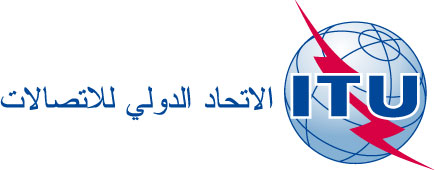 بند جدول الأعمال: PL 1.4الوثيقة C18/33-A8 مارس 2018الأصل: بالإنكليزيةتقرير من الأمين العامتقرير من الأمين العامأنشطة الاتحاد المتصلة بالإنترنت: القرارات 101 و102 و133 و180أنشطة الاتحاد المتصلة بالإنترنت: القرارات 101 و102 و133 و180ملخصيوجز هذا التقرير أنشطة الاتحاد التي أقيمت والمتصلة بالقرار 101 (المراجَع في بوسان، 2014) لمؤتمر المندوبين المفوضين: "الشبكات القائمة على بروتوكول الإنترنت"؛ والقرار 102 (المراجَع في بوسان، 2014): "دور الاتحاد الدولي للاتصالات فيما يتعلق بقضايا السياسة العامة الدولية المتصلة بالإنترنت وبإدارة موارد الإنترنت، بما في ذلك إدارة أسماء الميادين والعناوين"؛ والقرار 133 (المراجَع في بوسان، 2014): "دور إدارات الدول الأعضاء في إدارة أسماء الميادين الدولية الطابع (المتعددة اللغات)"؛ والقرار 180 (المراجَع في بوسان، 2014): "تسهيل الانتقال من الإصدار الرابع لبروتوكول الإنترنت (IPv4) إلى الإصدار السادس منه (IPv6)".الإجراء المطلوبيُدعى المجلس إلى الإحاطة علماً بالتقرير. ويدعى المجلس أيضاً إلى أن يقر إحالة التقرير مشفوعاً بالآراء المجمعة من الدول الأعضاء في المجلس والمحضر الموجز ذي الصلة ومذكرة الإرفاق إلى الأمين العام للأمم المتحدة._________المراجعقرارات مؤتمر المندوبين المفوضين 101 و102 و133 و180 (المراجَع في بوسان، 2014)؛ قرارات المجلس 1305 (2009) و1336 (المعدل في 2015) و1344 (المعدل في 2015)؛ قرارات الجمعية العالمية لتقييس الاتصالات أرقام 47 و48 (المراجَع في دبي، 2012) و49 و50 و52 (المراجَع في الحمامات، 2016) و58 و60 (المراجَع في دبي، 2012) و64 و69 و75 (المراجَع في الحمامات، 2016) و98 (الحمامات، 2016)؛ المؤتمر العالمي لتنمية الاتصالات لعام 2017/خطة عمل بوينس آيرس الهدف3/الناتج 3.3، والقرارات 20 و30 و63 (المراجَعة في بوينس آيرس، 2017) و45 (المراجَع في دبي، 2014)؛ للمؤتمر العالمي لتنمية الاتصالات؛ ووثائق المجلس C14/40 وC15/33 وC16/33 وC17/33